BSC Jugendzeltlager 2021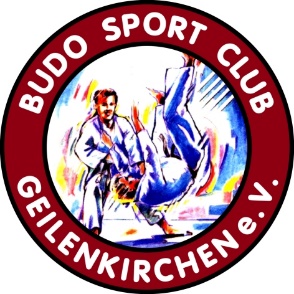 in BrachelenHallo Judokas!Im letzten Jahr war es uns leider durch die Corona-Pandemie nicht möglich, den Zeltplatz Brachelen zu besuchen. Auch in diesem Jahr ist es nicht einfach. Der Vorstand hat nach langer Überlegung entschieden, zumindest einen Tag, und zwar ohne Übernachtung, in Brachelen anzubieten. Da es momentan schwierig ist, alle Mitglieder des Vereins zu erreichen, bitten wir darum, dass ihr euren Freunden von unserem geplanten Tag in Brachelen erzählt oder die Seite des BSC „www.budo-sport-club.com“ empfehlt. Wir werden nach der 3G-Regel verfahren: Geimpft, genesen oder getestet! Schüler gelten durch die regelmäßigen Tests in der Schule grundsätzlich als getestet und müssen als Nachweis ihren Schülerausweis vorlegen. Es wird eine Anwesenheitsliste zur Nachverfolgung geben.Weitere Details werden bei Bedarf noch bekanntgegeben. Wer das Gelände in Brachelen noch nicht kennt:Auf dem 27.000 m² großen Gelände des Jugendzeltplatzes gibt es zwei Fußballplätze, ein Volleyballfeld, zwei Tischtennisplatten und ganz viel Wald zum Spaß haben.Am Lagerfeuer wird nicht nur unser Essen zubereitet! Wann:	Samstag, 11.September 2021, ab 11:00 Uhr	Wer:	Alle Mitglieder des BSCKosten:	pro Teilnehmer sammeln wir einen Betrag von 5 Euro ein. Das Geld bitte am Tag selbst mitbringenAnmeldung bitte bis Mittwoch, den 8. September 2021, per E-Mail an karin@hoelscher.biz senden.Fragen?: Wendet euch an Karin Hölscher 
(Tel.: 02451/ 64357, mobil: 0163/ 5011954, Fax.: 02451/ 959051)Ihr solltet mitbringen:Handtücher, Turnschuhe, bequeme KleidungAnorak, RegenkleidungBadesachen, SonnencremeTaschenlampeStifte und MalblockFederballspiel, Tischtennisschläger, Kartenspiel und GesellschaftsspieleEine eigene Trinktasse und Besteck! Sowie ein GeschirrtuchDas Geschirr muss von jedem selbst abgespült werdenNicht erlaubt:elektronische Geräte/HandysTaschenmesser und Süßigkeiten in Mengen!Anmeldung zum BSC-Jugendlager in Brachelen am 11.9.21Name, Vorname: 	_______________________________________________		 Alter		________Straße:		_______________________________________________Ort:		_______________________________________________Tel.:	 	_______________________________________________                             --------------------------------------------                            Unterschrift, bei Minderjährigen durch Erziehungsberechtigte                     Die geltende Coronaschutzverordnung ist zu beachten!Die Kinder können ab 21:00 Uhr von ihren Eltern abgeholt werden. Am Eingang zum Gelände bitte in die Anwesenheitsliste mit Zeitangabe eintragen und eine Maske tragen!Wir danken Ihnen für Ihre Unterstützung!Wir bitten um folgende nähere Angaben:Wichtig!!!!Name der Krankenversicherung:Versichertennummer:Allergien:Erforderliche Medikamente:Handynummer:Ausweichansprechpartner: